Dziennik wydarzeń powinien zawierać informacjeo danych personalnych osób biorących udział w wydarzeniu. o obsadzie personalnej zmiany. o czasie rozpoczęcia i zakończenia zmiany. o rodzaju pełnionej służby. 
Przez wewnętrzne służby ochrony należy rozumiećgrupy interwencyjne wyposażone w broń palną, przemieszczające się po zaplanowanej trasie. umundurowane i wyposażone w środki przymusu bezpośredniego zespoły pracowników ochrony. umundurowane zespoły pracowników zabezpieczenia technicznego lub członków służb porządkowych. uzbrojone i umundurowane zespoły pracowników przedsiębiorców lub jednostek organizacyjnych, powołane do ich ochrony. 
Na terenie obiektu, chronionego w systemie trzyzmianowym należy obsadzić 3 posterunki dwuosobowe i stanowisko dowódcy zmiany. Jaka jest minimalna ilość pracowników ochrony potrzebna do zapewnienia ochrony w ciągu jednej doby?21 pracowników ochrony. 14 pracowników ochrony. 24 pracowników ochrony. 18 pracowników ochrony. Przyjmując podział obiektu na 3 podstawowe strefy – strefa ochrony peryferyjnej obejmuje teren położony odogrodzenia obiektu do końca strefy widzialności. ściany budynku do ogrodzenia obiektu. ogrodzenia obiektu włącznie z nim do końca strefy widzialności. ściany budynku do ogrodzenia obiektu włącznie z nim. Członek służby porządkowej może zezwolić na samodzielne wejście na mecz piłki nożnej osobie, która ukończyła co najmniej13 lat. 12 lat. 15 lat. 14 lat. Ceduła konwoju powinna zawieraćopis obiektu docelowego. termin i czas przeprowadzania konwoju. dane personalne członków grupy konwojowej. wskazanie przedmiotu konwojowania. W przypadku znalezienia na terenie obiektu dokumentu zawierającego informację niejawną pracownik ochrony powinien w pierwszej kolejnościzabezpieczyć dokument przed wglądem osób niepowołanych. zapoznać się z treścią dokumentu w celu ustalenia zakresu informacji niejawnych. powiadomić pełnomocnika do spraw ochrony informacji niejawnych. powiadomić dowódcę zmiany. Z analizy zapisów w „Dzienniku wydarzeń” ustalono, że zwiększyła się ilość przypadków wynoszenia wyrobów gotowych z terenu chronionego obiektu. Jaka jest najbardziej prawdopodobna przyczyna tego stanu rzeczy?Małe nasycenie obiektu technicznymi środkami ochrony. Nieprawidłowości podczas kontroli osób wychodzących z obiektu. Mała liczba posterunków stałych. Zbyt mała obsada etatowa służby ochrony. Który dokument należy sporządzić po wylegitymowaniu osoby, w celu ustalenia jej tożsamości?Meldunek. Raport. Notatkę. Sprawozdanie. 
Do zakresu działania dowódcy zmiany należyopracowywanie planu ochrony obiektu. dokonywanie okresowych pisemnych analiz i ocen stanu bezpieczeństwa obiektu. dokonywanie obchodów chronionego obiektu. prowadzenie naboru pracowników. 
Podczas wykonywania czynności służbowych na terenie chronionego obiektu pracownik ochrony ma prawo podjąć wobec osoby popełniającej wykroczenie lub przestępstwo tzw. „czynność porządkową” w postaciużycia siły fizycznej. założenia kajdanek. zatrzymania osoby. ujęcia osoby. 
Szyk ochronny typu „rozszerzony romb” tworzony jest przez6 pracowników ochrony. 7 pracowników ochrony. 5 pracowników ochrony. 8 pracowników ochrony. 
Do zabezpieczenia imprezy masowej podwyższonego ryzyka przewidzianej na 1000 osób liczba członków służb informacyjnych i służb porządkowych powinna wynosić nie mniej niż34 członków. 33 członków. 32 członków. 31 członków. 
Celem przeprowadzania rekonesansu jest ustaleniemiejsc sprzyjających powstawaniu zagrożeń. strefy administracyjnej chronionego obiektu. terenu, po którym może poruszać się pracownik ochrony. ilości niezbędnych sił i środków ochrony. 
W jaki rodzaj broni palnej może być wyposażony pracownik ochrony osobistej wykonujący zadanie bezpośredniej ochrony osób w restauracji?Pistolet maszynowy. Karabinek. Rewolwer. Strzelba gładkolufowa. Normatyw amunicji w odniesieniu do pistoletu, to ilość amunicji niezbędna do pełnego załadowania3 magazynków. 5 magazynków. 4 magazynków. 2 magazynków. 
Grupa interwencyjna powinna składać się z co najmniejdwóch nieuzbrojonych pracowników ochrony. trzech nieuzbrojonych pracowników ochrony. dwóch uzbrojonych pracowników ochrony. jednego uzbrojonego pracownika ochrony. 
Zagrożeniem ze strony sił natury dla obiektu jestdługotrwały, ulewny deszcz. wandalizm. sabotaż. cyberterroryzm. 
Tożsamości osoby legitymowanej nie można ustalić na podstawiekarty ubezpieczenia zdrowotnego. tymczasowego zaświadczenia tożsamości. dokumentu stwierdzającego tożsamość cudzoziemca wydanego przez właściwego terytorialnie wojewodę. prawa jazdy. 
Co najmniej ilu konwojentów należy wyznaczyć do ochrony transport wartości pieniężnych w ilości 30 jednostek obliczeniowych?6 konwojentów. 5 konwojentów. 3 konwojentów. 4 konwojentów. 
Wszystkie środki technicznego zabezpieczenia mienia stosowane w ochronie obiektów powinny spełniać wymogiokreślone przez ich producenta. polskich norm lub posiadać odpowiednie certyfikaty. wyłącznie polskich norm. określone przez kierownika jednostki organizacyjnej. 
Komunikowanie się konwojentów za pomocą środków łączności wewnętrznej powinno opierać się na zasadach określonychw słowniku tematycznym. w tabeli kodowej. w kodeksie etycznym. w żargonie zawodowym. 
Szyk ochronny przedstawiony na schemacie to
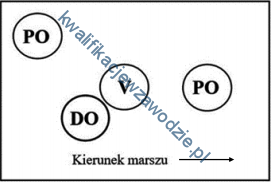 klin rozszerzony. romb skośny. romb. klin. 
Z czynności ujęcia osoby usiłującej wnieść na teren przeprowadzania imprezy masowej materiały pirotechniczne, członek służby porządkowej sporządzaopis zatrzymania. notatkę. spis zatrzymanych materiałów pirotechnicznych. protokół ujęcia. 
Za organizację kontroli ruchu osobowo-materiałowego w chronionym obiekcie odpowiedzialny jestadministrator obiektu. główny księgowy. kierownik działu ogólnego. szef ochrony. W zakres wymogów dotyczących bezpieczeństwa imprezy masowej nie wchodzizabezpieczenie imprezy pod względem medycznym. ochrona porządku publicznego poza granicami imprezy masowej. stan techniczny obiektów budowlanych. liczba sprzedanych biletów. 
Informację o podłożeniu ładunku wybuchowego na terenie przeprowadzania imprezy masowej kierownik do spraw bezpieczeństwa tej imprezy w pierwszej kolejności powinien przekazać właściwemu terytorialnieszefowi obrony cywilnej. komendantowi straży miejskiej. kierownikowi jednostki przeciwpożarowej. komendantowi jednostki organizacyjnej Policji. 
Szyba jako środek zabezpieczenia magazynu broni może zastąpić kratę stalową, jeżelijest zbrojona drutem stalowym o grubości, co najmniej 2 mm. jest szybą wykonaną ze szkła hartowanego. ma zwiększoną odporność na włamanie, co najmniej w klasie PA 4. jest szybą budowlaną klejoną. 
Na rysunku przedstawiono schemat blokowy systemu alarmowego. Który element systemu oznaczono znakiem X?
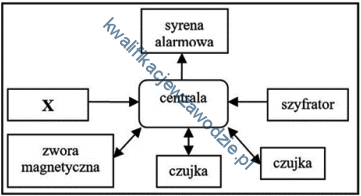 Linia dozorowa. Zasilacz. Czujka. Szyfrator. 
Którą pierwszą czynność powinien wykonać dowódca zmiany po wygenerowaniu sygnału alarmowego z czujki ruchu zainstalowanej przy magazynie wyrobów gotowych?Wysłać patrol interwencyjny w rejon magazynu. Wezwać grupę interwencyjną. Powiadomić administratora obiektu. Powiadomić Policję. W systemie bezpieczeństwa obiektu podlegającego obowiązkowej ochronie, wyznacza się najczęściejtrzy strefy ochrony. dwie strefy ochrony. jedną strefę ochrony. cztery strefy ochrony. 
Pracownik ochrony, który przy wykonywaniu zadań przekroczył swoje uprawnienia naruszając dobra osobiste człowieka, podlega karze pozbawienia wolności do4 lat 6 lat 3 lat 5 lat 
Podczas wykonywania czynności ochrony osób pracownik może użyć środka przymusu bezpośredniego w przypadku podjęcia działania w zakresieujęcia osoby, udaremnienia jej ucieczki lub pościgu za tą osobą. przeciwdziałania czynnościom zmierzającym do autoagresji. wyegzekwowania wymaganego prawem zachowania zgodnie z wydanym poleceniem. pokonania biernego oporu. 
W przypadku pożaru pojazdu przewożącego wartości pieniężne, próbę ugaszenia zaistniałego pożaru podejmujekierowca. dowódca. konwojent kierunkowy. kasjer. 
Jaka jest liczba jednostek obliczeniowych dla kwoty wynoszącej 1 260 000 zł, przy założeniu, że średnia płaca za ubiegły kwartał wynosiła 3500 zł?5 jednostek obliczeniowych. 4 jednostki obliczeniowe. 3 jednostki obliczeniowe. 2 jednostki obliczeniowe. 
Wiodącą formacją, z którą współdziałają pracownicy ochrony przy przeprowadzaniu bezpiecznej ewakuacji ludzi z obszaru zagrożonego awarią techniczną jeststraż miejska. policja. obrona cywilna. państwowa straż pożarna. 
Strefa ochrony toobszar podlegający szczególnej ochronie. teren całkowicie zamknięty dla ruchu pieszego i kołowego. obszar, w którym mogą przebywać tylko pracownicy ochrony. umowny szkielet organizacji ochrony obiektu. 
Do ochrony transportu wartości pieniężnych bankowozem typu A należy przydzielić pojazd ubezpieczający, jeżeli wartość konwojowanego mienia wynosi powyżej24 jednostek obliczeniowych. 20 jednostek obliczeniowych. 18 jednostek obliczeniowych. 14 jednostek obliczeniowych. 
Regulamin imprezy masowej opracowujeorganizator imprezy masowej. Komendant Powiatowy Policji. kierownik do spraw bezpieczeństwa imprezy masowej. administrator obiektu. 
Obowiązek sporządzenia planów ochrony obiektów podlegających obowiązkowej ochronie dotyczy obiektówwytypowanych przez komendantów wojewódzkich Policji. umieszczonych w ewidencjach prowadzonych przez wojewodów. narażonych na destrukcyjne oddziaływania przyrodnicze. zagrożonych atakami terrorystycznymi. 1a
2d
3a
4a
5a
6a
7a
8b
9c
10c
11d
12a
13d
14a
15c
16c
17c
18a
19a
20c
21b
22b
23d
24b
25a
26b
27d
28c
29b
30a
31a
32d
33c
34a
35c
36d
37d
38a
39a
40b